 Nr.18346    din 16 august 2016                                                        M I N U T Aşedinţei de îndată a Consiliului Local al Municipiului Dej  încheiată azi, 16 august 2016, cu ocazia ședinței de îndată care a fost convocată în conformitate cu prevederile ‚art. 39’, alin. (4) din Legea Nr. 215/2001, republicată, cu modificările şi completările ulterioare, conform Dispoziţiei Primarului Nr. 729 din 11 august 2016,  cu următoareaORDINE DE ZI:                           1. Proiect de hotărâre privind aprobarea modificării HCL nr. 6 din 29                ianuarie 2016 privind aprobarea utilizării excedentului în anul 2016          2. Proiect de hotărâre privind aprobarearea rectificării bugetului de venituri și cheltuieli al Spitalului  Municipal Dej și modificarea listelor de investiții  pe anul 2016          3. Proiect de hotărâre privind aprobarea rectificării bugetului de venituri și cheltuieli al Municipiului Dej  pe anul 2016.    La şedinţă sunt prezenţi 15 consilieri, domnul Primar Morar Costan, domnul jurist Iosip Horațiu și reprezentanții presei locale.      Şedinţa publică este condusă de domnul consilier Giurgiu Gheorghe,   lipsesc motivat domnii consilieri: Mureșan Traian,Mureșan Aurelian,Buburuz Simion și Husa Lucian, şedinţa fiind legal constituită. În cadrul şedinţei au fost adoptate următoarele hotărâri:H O T Ă R Â R E A  Nr. 96privind aprobarea  modificării HCL nr. 6 din 29   ianuarie 2016 privind aprobarea utilizării excedentului în anul 2016.Votat cu 15  voturi ”pentru”,unanimitate.H O T Ă R Â R E A Nr. 97privind aprobarea rectificării bugetului de venituri și cheltuieli al Spitalului  Municipal Dej și modificarea listelor de investiții  pe anul 2016 Votat cu 15  voturi ”pentru”, unanimitate.H O T Ă R Â R E A Nr. 98privind aprobarea rectificării bugetului de venituri și cheltuieli al Municipiului Dej  pe anul 2016. Votat cu 14 voturi ”pentru”, 1 vot ”împotrivă”, domnul consilier Butuza Marius Cornel.          În conformitate cu dispoziţiile art. 11 din Legea Nr. 52/2003 privind transparenţa decizională în administraţia publică, republicată, cu modificările și completările ulterioare, minuta se publică la sediul şi pe site-ul Primăriei Municipiului Dej.  	 Președinte de ședință,                                                         Secretar,              Giurgiu Gheorghe                                                           Jr. Pop Cristina           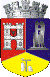 ROMÂNIAJUDEŢUL CLUJCONSILIUL LOCAL AL MUNICIPIULUI DEJStr. 1 Mai nr. 2, Tel.: 0264/211790*, Fax 0264/223260, E-mail: primaria@dej.ro 